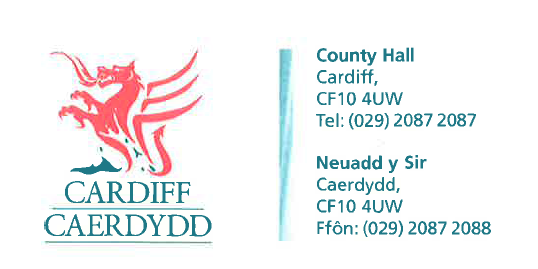 FOI Response Document FOI18220Thank you for your request under the Freedom of Information Act 2000 about the Council Website received on 03/08/2022. Request:Public Facing Council Website 1. What CMS/software and version does your public facing council website use? (e.g. In-house, Sharepoint, Jadu, Drupal 7) Response: Sharepoint 2016.2. Is your public facing council website hosted and supported by a third party IT partner or on-premise? If a third party, when does your current contract expire?Response:  On-premise.3. When was your public facing council website launched?Response: We built the site in Sharepoint 2010 which went live 2014 and then migrated to Sharepoint 2016 in 2018. 4. What are your separate budgets for hosting/supporting and development for your public facing council website?Response: We do not budget separately for the hosting and support of the environment as it is covered by part of our wider infrastructure costs as an internal on prem solution. 5. Which team/department/individual is responsible for maintaining your public facing council website?Response: Customer and Digital Services - Web Team.Digital Accessibility 1. When was your public facing council website last audited for accessibility compliance? Response: The website was last tested on 16 June 2021. The test was carried out under the Socitm Better Connected + programme by their Accessibility partner Silktide.  We also work with Silktide to manage the accessibility of our site on an ongoing basis.2. Which team/department/individual is responsible for maintaining accessibility compliance across your public facing websites?Response: Customer and Digital Services - Web Team are responsible for the accessibility compliance of the main council website www.cardiff.gov.uk Website Content1. Do you work with external marketing/communications suppliers to create content for your public facing services?Response: Not on the main council website www.cardiff.gov.uk 2. When was the last time you conducted a content audit on your website to remove outdated content?Response: We continuously audit sections of the site prioritising the removal of outdated content from the most visited areas.If you have any queries or concerns, please do not hesitate to contact us.Please remember to quote the reference number above in any future communications.